HWS Parental Consent Form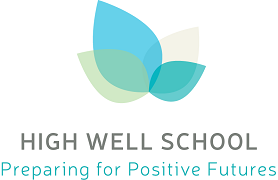 InformationMedical consentI give my permission for:        Please outline any medical conditions/allergies:....................................................................................................................................................................................................................................................................................................................................………………………………………………………………………………………………………………………………………………………………………………………………………………………………………………Emergency releaseI give my consent for my son/daughter to be released to the following person(s) in the event of emergency or illness, if I cannot be contacted:Please indicate whether you have given your consent in each case by ticking the box on the right-hand side; and sign and date the form on the last page.On-site activitiesI give my permission for my son/daughter to:Please outline any food allergies/specific dietary requirements:..................................................................................................................................................................
..................................................................................................................................................................Off-site activitiesI give my permission for my son/daughter to take part in:   Use of information and image (including photographs and video recordings)I give my permission for my son/daughter’s:CommunicationI give my permission for the school to contact me via:Please indicate whether you have been given a copy of the following policies/agreements by ticking the box on the right-hand side; and sign and date the form on the last page.Please sign and date the form:Signed: ................................................................................             Date: ....................Witnessed by:Signed: ................................................................................             Date: ....................PupilPupilName YearParent/carerParent/carerNameRelationship to pupilAddressPhoneMobile EmailTravel ArrangementsTravel ArrangementsTravel ArrangementsTravel ArrangementsBicycleWalkCar/VanBusTaxiOtherMy son/daughter to be given first aid by a trained member of staff during any on-site or off-site activityMy son/daughter to receive urgent dental, medical or surgical treatment, including anaesthetics, as may be considered necessary by the medical authorities present, during any on-site or off-site activityMy son/daughter’s information to be shared with the NHS and other relevant health professionalsA member of school staff to sign on my behalf any medical consent forms, if my son/daughter should require emergency treatment and I cannot be contactedPlasters to be applied to my son/daughterMy son/daughter to use anti-bacterial hand gelMy son/daughter to be assisted in applying sunscreen if necessaryStaff to administer the medicines I have listed below:
.........................................................................................................................................................

........................................................................................................................................................Medical DetailsMedical DetailsMedical Practice NamePractice AddressPhonePerson 1Person 1NameAddressRelationship to pupilContact numberPerson 2Person 2NameAddressRelationship to pupilContact numberUse the internet in line with the school’s acceptable usage policyView films and video clips rated PGAttend extended day activities                                       Take part in food preparation/cooking and tasting activitiesSupervised visits to local destinations away from the main school site Supervised one-day non-residential visits within the UK Supervised off-site activities (for example, sporting fixtures and swimming lessons) Supervised adventurous activities as part of the school’s wider curriculum including: rock climbing, horse-riding, canoeing, water sports and cycling (on and off road)Supervised alternative provision with a registered provider including: Construction, Wilderness, Tiling and Reverse the CycleName to be used on the school website, school twitter account, printed publications and local media Work to be used in school displays and on the school websiteImage to be used within school (for example, in wall-mounted displays)Image to be used in printed school publications (for example, newsletter, prospectus)Image to be used on the school website, school twitter account and in the local media Image to be taken by, or used in circulation to, other parents (for example, school events)PhoneEmailText messageI have been given a copy of the school’s safeguarding policy I have been given a copy of the school’s behaviour policy and will support the school in the implementation of the policyI understand that High Well School staff are trained in the use of restraint and that this is part of the behaviour policyI have been given a list of school uniform requirements and agree to send my child to school in the correct uniformI will ensure my child attends school regularly, on time and inform the school of any absenceI will ensure my child adheres to the school’s mobile phone policyI will attend termly pupil progress days and annual review meetings to discuss my child’s progressI have been given a copy of Wakefield’s Home School Transport AgreementI have been given a copy of the school’s acceptable ICT use policy